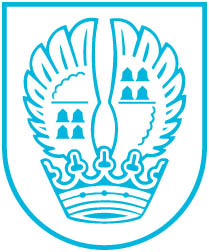 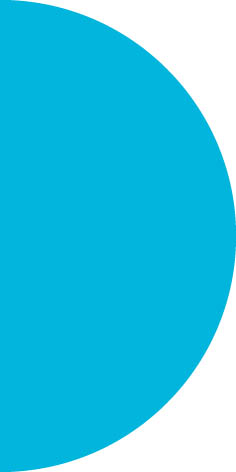 Pressemitteilung Nr. 05218.02.2019Sprechstunden von Bürgermeister Geiger fallen ausAm Mittwoch, dem 27. Februar und am Mittwoch, dem 6. März 2019, fallen die Sprechstunden von Bürgermeister Mathias Geiger aus. Er in der Woche darauf (ab 13. März) wieder für die Anliegen von Bürgerinnen und Bürgern in der Zeit von 15 bis 16 Uhr im Rathaus zu sprechen.Selbstverständlich können Anregungen, Fragen oder Kritik auch per E-Mail an info@eschborn.de gesendet werden.Kontakt:Stadtverwaltung EschbornPressestelleTelefon 06196. 490-104presse@eschborn.dewww.eschborn.deMagistrat der Stadt Eschborn